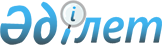 Сыртқы экономикалық қызметті реттеу жүйесіндегі "бірыңғай терезе" механизмін дамытудың негізгі бағыттарын іске асыру бойынша іс-шаралар жоспарын орындау жөніндегі жұмыс тобының құрамы туралыЕуразиялық экономикалық комиссия Алқасының 2015 жылғы 22 желтоқсандағы № 162 өкімі.
      Еуразиялық экономикалық комиссия Алқасының 2015 жылғы 28 қыркүйектегі №124 шешімін орындау мақсатында: 
      1.      Қоса беріліп отырған Сыртқы экономикалық қызметті реттеу жүйесіндегі "бірыңғай терезе" механизмін дамытудың негізгі бағыттарын іске асыру бойынша іс-шаралар жоспарын орындау жөніндегі жұмыс тобының құрамы бекітілсін.   
      2.      Осы Өкім қабылданған күнінен бастап күшіне енеді.   Сыртқы экономикалық қызметті реттеу жүйесіндегі "бірыңғай терезе" механизмін дамытудың негізгі бағыттарын іске асыру бойынша іс-шаралар жоспарын орындау жөніндегі жұмыс тобының ҚҰРАМЫ
      Ескерту. Жұмыс бағыты жұмыс тобының тиісті тақырыптық блоктарына сәйкес айқындалады:
      кедендік – "Электрондық кеден" тақырыптық блогы;
      қаржылық және салықтық – "Төлеу, төлемдер және электрондық коммерция" тақырыптық блогы;
      реттегіштік –  "Рұқсат етуші құжаттар" тақырыптық блогы;
      көліктік –  "Көлік және логистика" тақырыптық блогы;
      ақпараттық –  "Ақпараттық технологиялар" тақырыптық блогы.
					© 2012. Қазақстан Республикасы Әділет министрлігінің «Қазақстан Республикасының Заңнама және құқықтық ақпарат институты» ШЖҚ РМК
				
      Еуразиялық экономикалық комиссия           Алқасының Төрағасы                          В. Христенко
Еуразиялық экономикалық
комиссия Алқасының
2015 жылғы 22 желтоқсандағы
№ 162  шешімімен
БЕКІТІЛГЕН
Т. А. Ә.
Лауазым атауы
Лауазым атауы
Жұмыс бағыты 
Гошин 
Владимир Анатольевич
Еуразиялық экономикалық комиссияның Кедендік ынтымақтастық  жөніндегі Алқа мүшесі (Министр)
Еуразиялық экономикалық комиссияның Кедендік ынтымақтастық  жөніндегі Алқа мүшесі (Министр)
жұмыс тобының жетекшісі, үйлестіру кеңесінің мүшесі  
Асаул
Максим Анатольевич
Еуразиялық экономикалық комиссияның Көлік және инфрақұрылым департаменті директорының орынбасары   
Еуразиялық экономикалық комиссияның Көлік және инфрақұрылым департаменті директорының орынбасары   
жұмыс тобының жетекшісінің орынбасары, үйлестіру кеңесінің мүшесі  – көлік бағыты жөніндегі тақырыптық блоктың жетекшісі 
Дүйсебаев
Сержан Дәмебайұлы
Еуразиялық экономикалық комиссияның Кеден заңнамасы және құқық қолдану практикасы департаменті директорының орынбасары    
Еуразиялық экономикалық комиссияның Кеден заңнамасы және құқық қолдану практикасы департаменті директорының орынбасары    
Жұмыс тобы жетекшісінің орынбасары, үйлестіру кеңесінің мүшесі  – кеден бағыты жөніндегі тақырыптық блоктың жетекшісі
Скиба
Владимир
Юрьевич
Еуразиялық экономикалық комиссияның Кеден инфрақұрылымы  департаментінің директоры   
Еуразиялық экономикалық комиссияның Кеден инфрақұрылымы  департаментінің директоры   
жұмыс тобы жетекшісінің орынбасары, үйлестіру кеңесінің мүшесі  – реттеуіштік  бағыт жөніндегі тақырыптық блоктың жетекшісі 
Хотько
Александр Николаевич
Еуразиялық экономикалық комиссияның Ақпарттық технологиялар департаментінің директоры   
Еуразиялық экономикалық комиссияның Ақпарттық технологиялар департаментінің директоры   
жұмыс тобы жетекшісінің орынбасары, үйлестіру кеңесінің мүшесі  – ақпараттық  бағыт жөніндегі тақырыптық блоктың жетекшісі 
Хулхачиев
Бембя Викторович
Еуразиялық экономикалық комиссияның Қаржы саясаты
департаментінің директоры   
Еуразиялық экономикалық комиссияның Қаржы саясаты
департаментінің директоры   
жұмыс тобыжетекшісінің орынбасары, үйлестіру кеңесінің мүшесі  – қаржы және салық  бағыты жөніндегі тақырыптық блоктың жетекшісі 
                       Армения Республикасынан 
                       Армения Республикасынан 
                       Армения Республикасынан 
                       Армения Республикасынан 
                       Армения Республикасынан 
                       Армения Республикасынан 
Пашаян 
Микаел Мушегович
Пашаян 
Микаел Мушегович
Армения Республикасының Қаржы министрлігі      Ақпарттық технологиялар инфрақұрылымын енгізу және дамыту басқармасының бастығы  
жұмыс тобы үйлестіру кеңесінің мүшесі  
Агаджанян Давид Гургенович
Армения Республикасының Экономика министрлігі Бизнес-ортаны жақсарту басқармасының бас маманы  
Армения Республикасының Экономика министрлігі Бизнес-ортаны жақсарту басқармасының бас маманы  
кедендік
Асеян 
Владимир Артакович
Армения Республикасы Қаржы министрлігі аппараты Кіріс саясаты, бағалау және пәндік  бағдарламалар басқармасы Еуразиялық экономикалық одақ заңнамасын реттеу бөлімінің бас кеден маманы 
Армения Республикасы Қаржы министрлігі аппараты Кіріс саясаты, бағалау және пәндік  бағдарламалар басқармасы Еуразиялық экономикалық одақ заңнамасын реттеу бөлімінің бас кеден маманы 
кедендік
қаржылық және салықтық
Бабаян 
Альберт Артурович
Армения Республикасының Экономика министрлігі Бизнес-ортаны жақсарту басқармасының бастығы
Армения Республикасының Экономика министрлігі Бизнес-ортаны жақсарту басқармасының бастығы
қаржылық және салықтық 
реттегіштік
Варданян 
Давид Рафикович
Армения Республикасының Қаржы министрлігі кедендік бақылауды ұйымдастыру бөлімінің бастығы
Армения Республикасының Қаржы министрлігі кедендік бақылауды ұйымдастыру бөлімінің бастығы
көліктік
Манукян 
Артак Мурадович
Армения Республикасының Қаржы министрлігі сыныптау және тарифтік емес реттеу бөлімінің бастығы  
Армения Республикасының Қаржы министрлігі сыныптау және тарифтік емес реттеу бөлімінің бастығы  
реттегіштік
Мартиросян Мгер 
Ваагнович
Армения Республикасының Қаржы министрлігі Кедендік бақылау басқармасы бастығының орынбасары  
Армения Республикасының Қаржы министрлігі Кедендік бақылау басқармасы бастығының орынбасары  
қаржылық және салықтық 
ақпараттық
Мовсисян 
Лилит Самвеловна
Армения Республикасының Қаржы министрлігі аппараты Кіріс саясаты, бағалау және пәндік бағдарламалар басқармасы Еуразиялық экономикалық одақ заңнамасын реттеу бөлімінің бастығы
Армения Республикасының Қаржы министрлігі аппараты Кіріс саясаты, бағалау және пәндік бағдарламалар басқармасы Еуразиялық экономикалық одақ заңнамасын реттеу бөлімінің бастығы
кедендік
қаржылық және салықтық 
Мушегян 
Наира 
Ашотовна
Армения Республикасының Экономика министрлігі Сауда және нарықтарды реттеу басқармасы тұтыну нарықтарын реттеу бөлімінің бастығы   
Армения Республикасының Экономика министрлігі Сауда және нарықтарды реттеу басқармасы тұтыну нарықтарын реттеу бөлімінің бастығы   
қаржылық және салықтық 
реттегіштік
Никогосян Наира Георгиевна
Армения Республикасының Экономика министрлігі Ақпарттық технологияларды дамыту басқармасының бастығы
Армения Республикасының Экономика министрлігі Ақпарттық технологияларды дамыту басқармасының бастығы
ақпараттық
Обосян
Ани
Суреновна
Армения Республикасының Экономика министрлігіСтандарттау, метрология және техникалық реттеу басқармасы стандарттау және метрология бөлімінің бастығы  
Армения Республикасының Экономика министрлігіСтандарттау, метрология және техникалық реттеу басқармасы стандарттау және метрология бөлімінің бастығы  
реттегіштік
Сагоян 
Геворг Анатолевич
Армения Республикасының Қаржы министрлігі Кедендік бақылау басқармасының бастығы
Армения Республикасының Қаржы министрлігі Кедендік бақылау басқармасының бастығы
кедендік
Тигранян 
Тигран Мкртычевич
Армения Республикасы Қаржы министрлігінің Ақпарттық технологиялар инфрақұрылымын енгізу және дамыту басқармасы бастығының орынбасары  
Армения Республикасы Қаржы министрлігінің Ақпарттық технологиялар инфрақұрылымын енгізу және дамыту басқармасы бастығының орынбасары  
реттегіштік 
көліктік
Хачикян Андроник Суренович
Армения Республикасы Экономика министрлігінің зияткерлік меншік агенттігі бастығының орынбасары 
Армения Республикасы Экономика министрлігінің зияткерлік меншік агенттігі бастығының орынбасары 
реттегіштік
                       Беларусь Республикасынан 
                       Беларусь Республикасынан 
                       Беларусь Республикасынан 
                       Беларусь Республикасынан 
                       Беларусь Республикасынан 
                       Беларусь Республикасынан 
Гурьянов 
Александр Евгеньевич
Беларусь Республикасы Сыртқы істер министрінің орынбасары 
Беларусь Республикасы Сыртқы істер министрінің орынбасары 
жұмыс тобы үйлестіру кеңесінің мүшесі  
Аладко
Игорь
Павлович
"Мемлекеттік шекарадағы және көліктегі мемлекеттік ветеринариялық қадағалаудың Белорусь басқармасы" мемлекеттік мекемесі бастығының орынбасары
"Мемлекеттік шекарадағы және көліктегі мемлекеттік ветеринариялық қадағалаудың Белорусь басқармасы" мемлекеттік мекемесі бастығының орынбасары
реттегіштік
Бабич
Евгений Мечиславович
Беларусь Республикасының Ауыл шаруашылығы және азық-түлік министрлігі ақпараттық технологиялар бөлімінің бастығы
Беларусь Республикасының Ауыл шаруашылығы және азық-түлік министрлігі ақпараттық технологиялар бөлімінің бастығы
реттегіштік 
ақпараттық
Бобко
Ольга Николаевна
"Республикалық Гигиена, эпидемиология және қоғамдық денсаулық  орталығы" мемлекеттік мекемесі өнімдер сәйкестігі бөлімінің меңгерушісі
"Республикалық Гигиена, эпидемиология және қоғамдық денсаулық  орталығы" мемлекеттік мекемесі өнімдер сәйкестігі бөлімінің меңгерушісі
реттегіштік
Глущенко
Кирилл Иванович
Беларусь Республикасының Ауыл шаруашылығы және азық-түлік министрлігі Ветеринариялық және азық-түліктік қадағалау департаменті халықаралық ынтымақтастық бөлімінің бастығы  
Беларусь Республикасының Ауыл шаруашылығы және азық-түлік министрлігі Ветеринариялық және азық-түліктік қадағалау департаменті халықаралық ынтымақтастық бөлімінің бастығы  
реттегіштік
Гулин
Вадим Вячеславович
"Республикалық Гигиена, эпидемиология және қоғамдық денсаулық  орталығы" мемлекеттік мекемесі бас дәрігері орынбасарының міндетін атқарушы
"Республикалық Гигиена, эпидемиология және қоғамдық денсаулық  орталығы" мемлекеттік мекемесі бас дәрігері орынбасарының міндетін атқарушы
реттегіштік
Дубина
Юрий Владимирович
Беларусь Республикасының Көлік және коммуникациялар министрлігі Көлік және  логистика басқармасының бастығы   
Беларусь Республикасының Көлік және коммуникациялар министрлігі Көлік және  логистика басқармасының бастығы   
көліктік
Дырда
Елена Чеславовна
"Денсаулық сақтаудағы сараптамалар және сынақтар орталығы" Республикалық унитарлық кәсіпорыны ақпарат, информатика және талдау бөлімінің бастығы
"Денсаулық сақтаудағы сараптамалар және сынақтар орталығы" Республикалық унитарлық кәсіпорыны ақпарат, информатика және талдау бөлімінің бастығы
реттегіштік
Егоров
Никита Юрьевич
Беларусь Республикасының Көлік және коммуникациялар министрлігі Сыртқы экономикалық байланыстар басқармасының бас маманы  
Беларусь Республикасының Көлік және коммуникациялар министрлігі Сыртқы экономикалық байланыстар басқармасының бас маманы  
көліктік
Казаченко Владимир Васильевич
 "Тұқым шаруашылығы, карантин және өсімдіктерді қорғау бас мемлекеттік инспекциясы" мемлекеттік мекемесінің бас агрономы –   ішкі және сыртқы карантин бөлімінің мемлекеттік инспекторы
 "Тұқым шаруашылығы, карантин және өсімдіктерді қорғау бас мемлекеттік инспекциясы" мемлекеттік мекемесінің бас агрономы –   ішкі және сыртқы карантин бөлімінің мемлекеттік инспекторы
реттегіштік
Калошкина
Елена Эдуардовна
Беларусь Республикасының Сыртқы істер министрлігі Сыртқы экономикалық қызмет департаментінің сыртқы сауда саясаты басқармасы сыртқы сауданы реттеу бөлімінің бастығы 
Беларусь Республикасының Сыртқы істер министрлігі Сыртқы экономикалық қызмет департаментінің сыртқы сауда саясаты басқармасы сыртқы сауданы реттеу бөлімінің бастығы 
реттегіштік
Канаш
Игорь 
Игоревич
Беларусь Республикасының Байланыс және ақпараттандыру министрлігі Ақпараттандыру департаментінің ақпараттандыру бағдарламалары мен жобалары бөлімі бастығының орынбасары 
Беларусь Республикасының Байланыс және ақпараттандыру министрлігі Ақпараттандыру департаментінің ақпараттандыру бағдарламалары мен жобалары бөлімі бастығының орынбасары 
ақпараттық
Качан
Павел Николаевич
"Ұлттық электрондық қызмет көрсетулер орталығы" Республикалық унитарлық кәсіпорыны ОАИС электрондық қызмет көрсетулерді дамыту басқармасының жетекші маманы
"Ұлттық электрондық қызмет көрсетулер орталығы" Республикалық унитарлық кәсіпорыны ОАИС электрондық қызмет көрсетулерді дамыту басқармасының жетекші маманы
ақпараттық
Колесень
Иван Валерьевич
Беларусь Республикасының Президентінің жанындағы Жедел-талдау орталығының қызметкері  
Беларусь Республикасының Президентінің жанындағы Жедел-талдау орталығының қызметкері  
ақпараттық
Королюк Василий Федорович
Беларусь Республикасының Стандарттау жөніндегі мемлекеттік комитеті Сәйкестікті бағалау және лицензиялау басқармасының бастығы  
Беларусь Республикасының Стандарттау жөніндегі мемлекеттік комитеті Сәйкестікті бағалау және лицензиялау басқармасының бастығы  
реттегіштік
Крюков Константин Анатольевич 
Беларусь Республикасының Денсаулық сақтау министрлігі Фармацевтикалық өнеркәсіп департаменті маркетинг бөлімінің бастығы   
Беларусь Республикасының Денсаулық сақтау министрлігі Фармацевтикалық өнеркәсіп департаменті маркетинг бөлімінің бастығы   
реттегіштік
Куцко
Александр Иванович
Беларусь Республикасының Ауыл шаруашылығы және азық-түлік министрлігі Ветеринариялық және азық-түліктік қадағалау департаменті директорының бірінші орынбасары
Беларусь Республикасының Ауыл шаруашылығы және азық-түлік министрлігі Ветеринариялық және азық-түліктік қадағалау департаменті директорының бірінші орынбасары
реттегіштік
Мисюченко Андрей Александрович
Беларусь Республикасының Мемлекеттік кеден комитеті Тарифтік реттеу және кедендік төлемдер басқармасы бастығының орынбасары  
Беларусь Республикасының Мемлекеттік кеден комитеті Тарифтік реттеу және кедендік төлемдер басқармасы бастығының орынбасары  
кедендік
Нахаенко Александр Владимирович
Беларусь  сауда-өнеркәсіп палатасы Төрағасының бірінші орынбасары 
Беларусь  сауда-өнеркәсіп палатасы Төрағасының бірінші орынбасары 
реттегіштік
Никитюк Александр Александрович
Беларусь Республикасы Экономика министрлігінің Сыртқы экономикалық саясат бас басқармасы болжамдау басқармасының консультанты  
Беларусь Республикасы Экономика министрлігінің Сыртқы экономикалық саясат бас басқармасы болжамдау басқармасының консультанты  
көліктік
Овсянникова
Юлия Викторовна
Беларусь Республикасы Экономика министрлігінің Сыртқы экономикалық саясат бас басқармасы экономикалық интеграциялар басқармасының консультанты 
Беларусь Республикасы Экономика министрлігінің Сыртқы экономикалық саясат бас басқармасы экономикалық интеграциялар басқармасының консультанты 
кедендік 
Павловская 
Екатерина Леонидовна
Беларусь Республикасы Ұлттық банкінің Валюталық реттеу және валюталық бақылау бас басқармасы бастығының орынбасары  
Беларусь Республикасы Ұлттық банкінің Валюталық реттеу және валюталық бақылау бас басқармасы бастығының орынбасары  
қаржылық және салықтық
Пескова
Екатерина Андреевна
Беларусь Республикасының Салықтар мен алымдар министрлігі Халықаралық салық ынтымақтастығы басқармасының бас мемлекеттік салық инспекторы  
Беларусь Республикасының Салықтар мен алымдар министрлігі Халықаралық салық ынтымақтастығы басқармасының бас мемлекеттік салық инспекторы  
қаржылық және салықтық
Петровский
Кирилл Геннадьевич
Беларусь Республикасының Сыртқы істер министрлігі Сыртқы экономикалық қызмет департаментінің сыртқы сауда саясаты басқармасы бастығының орынбасары   
Беларусь Республикасының Сыртқы істер министрлігі Сыртқы экономикалық қызмет департаментінің сыртқы сауда саясаты басқармасы бастығының орынбасары   
қаржылық және салықтық
Самойлюкович Валентина Владимировна
Беларусь Республикасының Ғылым және технологиялар жөніндегі мемлекеттік комитеті ақпараттық-талдау бөлімінің консультанты  
Беларусь Республикасының Ғылым және технологиялар жөніндегі мемлекеттік комитеті ақпараттық-талдау бөлімінің консультанты  
ақпараттық
Стецко 
Светлана Валентиновна
Беларусь Республикасы Салықтар мен алымдар министрлігінің Ақпараттық технологиялар бас басқармасы автоматтандырылған ақпараттық жүйелерді сүйемелдеу басқармасының бас маманы
Беларусь Республикасы Салықтар мен алымдар министрлігінің Ақпараттық технологиялар бас басқармасы автоматтандырылған ақпараттық жүйелерді сүйемелдеу басқармасының бас маманы
ақпараттық
Федоров
Сергей Андреевич
Беларусь Республикасының Мемлекеттік кеден комитеті Кедендік бақылауды ұйымдастыру басқармасының бастығы  
Беларусь Республикасының Мемлекеттік кеден комитеті Кедендік бақылауды ұйымдастыру басқармасының бастығы  
кедендік 
реттегіштік 
көліктік
Чернобылец Андрей Николаевич
Беларусь Республикасының Көлік және коммуникациялар министрлігі теңіз және өзен көлігі басқармасының бастығы  
Беларусь Республикасының Көлік және коммуникациялар министрлігі теңіз және өзен көлігі басқармасының бастығы  
көліктік
                    Қазақстан Республикасынан
                    Қазақстан Республикасынан
                    Қазақстан Республикасынан
                    Қазақстан Республикасынан
                    Қазақстан Республикасынан
                    Қазақстан Республикасынан
Ерғожин
Дәулет
Еділұлы 
Ерғожин
Дәулет
Еділұлы 
Қазақстан Республикасының Қаржы министрлігі Мемлекеттік кірістер комитетінің төрағасы  
жұмыс тобы үйлестіру кеңесінің мүшесі
Әбдіқалықов Руслан Кенжебекұлы
Әбдіқалықов Руслан Кенжебекұлы
Қазақстан Республикасының Инвестициялар және даму министрлігі Байланыс және ақпараттандыру саласындағы бақылау басқармасының басшысы
ақпараттық
Әбдікерова Светлана Жанұзаққызы
Әбдікерова Светлана Жанұзаққызы
Қазақстан Республикасының Қаржы министрлігі Мемлекеттік кірістер комитеті Кедендік әдіснама департаментінің кедендік рәсімдер әдіснамасы басқармасының бас сарапшысы   
қаржылық және салықтық
Адамова
Раиса 
Қасымқызы
Адамова
Раиса 
Қасымқызы
"Теңіз көлігінің кеме иелері мен кәсіпкерлері қауымдастығы" заңды тұлғалар коммерциялық емес бірлестігінің президенті
көліктік
Әденова
Альбина Шәкібайқызы
Әденова
Альбина Шәкібайқызы
"Теңіз көлігінің кеме иелері мен кәсіпкерлері қауымдастығы" заңды тұлғалар коммерциялық емес бірлестігінің басқарушы директоры
көліктік
Әзиева
Әсел Нұржанқызы
Әзиева
Әсел Нұржанқызы
"Ұлттық ақпараттық технологиялар" акционерлік қоғамының бизнес-талдаушысы
реттегіштік
Әлиев
Бауыржан Қанатұлы
Әлиев
Бауыржан Қанатұлы
Қазақстан Республикасы Қаржы министрлігінің Мемлекеттік кірістер комитеті Мемлекеттік қызмет көрсетулер басқармасы басшысының орынбасары  
ақпараттық
Ардабаев
Азамат 
Серікұлы
Ардабаев
Азамат 
Серікұлы
"Ұлттық ақпараттық технологиялар" акционерлік қоғамының интеграциялық шешімдерді және web-жобаларды дамыту жөніндегі директоры
реттегіштік ақпараттық
Аусабаев
Олжас Алмасханұлы 
Аусабаев
Олжас Алмасханұлы 
Қазақстан Республикасы Ауыл шаруашылығы министрлігінің Ветеринариялық бақылау және қадағалау комитеті Тағам  өнімдері мен жылжымалы обьектілер қауіпсіздігі басқармасының бас маманы   
реттегіштік
Ахметова
Әсел
Болатқызы
Ахметова
Әсел
Болатқызы
"Ұлттық ақпараттық технологиялар" акционерлік қоғамының жоба басшысы
реттегіштік 
ақпараттық
Бекманов
Дәулет Нысанқұлұлы
Бекманов
Дәулет Нысанқұлұлы
Қазақстан Республикасы Инвестициялар және даму министрлігінің Байланыс, ақпараттандыру және ақпарат комитеті Электрондық қызметтер көрсетуді бақылау басқармасының басшысы  
реттегіштік
ақпараттық
Брусенко
Евгений Владимирович 
Брусенко
Евгений Владимирович 
Қазақстан Республикасы Қаржы министрлігінің Мемлекеттік кірістер комитеті Ақпараттық технологиялар басқармасы басшысының орынбасары 
кедендік 
ақпараттық 
Досымханова Шолпан Шәдібекқызы
Досымханова Шолпан Шәдібекқызы
"Делойт ТСФ" жауапкершілігі шектеулі серіктестігінің кеден мәселелері бойынша менеджері
қаржылық және салықтық
Дощанова 
Гүлден Тілеуханқызы 
Дощанова 
Гүлден Тілеуханқызы 
Қазақстан Республикасы Қаржы министрлігінің Мемлекеттік кірістер комитеті Ақпараттық технологиялар басқармасының бас маманы
ақпараттық
Ермекбаев 
Тимур 
Абайұлы
Ермекбаев 
Тимур 
Абайұлы
Қазақстан Республикасы "Атамекен" ұлттық кәсіпкерлер палатасы техникалық реттеу департаменті директорының орынбасары 
реттегіштік
Есенбекова Жанна Рашидқызы
Есенбекова Жанна Рашидқызы
Қазақстан Республикасы Инвестициялар және даму министрлігінің Техникалық реттеу және метрология комитеті Ішкі әкімшілендіру басқармасының басшысы  
реттегіштік
Жақыпова Меруерт Мұхамбетқызы
Жақыпова Меруерт Мұхамбетқызы
Қазақстан Республикасы Ұлттық Банкінің бас маманы – Төлем балансы, валюталық реттеу және статистика департаменті Валюталық реттеу және бақылау басқармасының экономисі  
қаржылық және салықтық
Жәлитов
Арман Әбілтайұлы
Жәлитов
Арман Әбілтайұлы
Қазақстан Республикасы Қаржы министрлігінің Мемлекеттік кірістер комитеті Кедендік әдіснама департаментінің Кедендік рәсімдер әдіснамасы басқармасы басшысының орынбасары   
кедендік 
Қабетенова Венера
Ғазизқызы
Қабетенова Венера
Ғазизқызы
Қазақстан Республикасы Ұлттық Банкінің Төлем балансы, валюталық реттеу және статистика департаменті Валюталық реттеу және бақылау басқармасы бастығының орынбасары   
қаржылық және салықтық
Қажымова
Мәдина
Маратқызы
Қажымова
Мәдина
Маратқызы
Қазақстан Республикасы Ұлттық экономика министрлігі Сыртқы сауда қызметін дамыту департаментінің бас сарапшысы  
қаржылық және салықтық
реттегіштік
Кішкентай Жаңыл
Кішкентай Жаңыл
"Ұлттық ақпараттық технологиялар" акционерлік қоғамының бизнес-талдаушысы
реттегіштік 
көліктік
Миятов
Қайрат
Исатайұлы
Миятов
Қайрат
Исатайұлы
Қазақстан Республикасының Қаржы министрлігі Мемлекеттік кірістер комитетінің Салықтық бақылау департаменті Жанама салықтарды әкімшілендіру   басқармасының басшысы  
қаржылық және салықтық
Мұкышев
Қанат Құрмашұлы
Мұкышев
Қанат Құрмашұлы
Қазақстан Республикасы "Атамекен" ұлттық кәсіпкерлер палатасы Логистика және тасымал комитетінің хатшылық хатшысы
көліктік
Мұсаев
Серік
Сәменұлы
Мұсаев
Серік
Сәменұлы
Қазақстан Республикасы "Атамекен" ұлттық кәсіпкерлер палатасы Кедендік әкімшілендіру департаментінің сарапшысы 
кедендік 
Нұрланбаев Ерлан Құмарбекұлы
Нұрланбаев Ерлан Құмарбекұлы
Қазақстан Республикасы Қаржы министрлігінің Мемлекеттік кірістер комитеті Салықтық бақылау департаментінің директоры
қаржылық және салықтық
Нұрпейісов Александр Мұхамедиярұлы
Нұрпейісов Александр Мұхамедиярұлы
Қазақстан Республикасының Қаржы министрлігі Мемлекеттік кірістер комитетінің Кедендік әдіснама департаменті Әдіснама басқармасының басшысы   
кедендік 
реттегіштік
Раззаренов Александр Александрович 
Раззаренов Александр Александрович 
Қазақстан Республикасы Ауыл шаруашылығы министрлігінің Ветеринариялық бақылау және қадағалау комитеті Ветеринариядағы интеграциялық өзара іс-қимыл  басқармасының бас сарапшысы  
реттегіштік
Райымқұлова Гауһар Үшкемпірқызы
Райымқұлова Гауһар Үшкемпірқызы
Қазақстан Республикасы Денсаулық сақтау және әлеуметтік даму министрлігінің Медициналық және фармацевтикалық қызметті бақылау комитеті Фармацевтикалық қызметтер көрсету басқармасының басшысы  
реттегіштік
Рахымов
Мүсілім Абдолұлы
Рахымов
Мүсілім Абдолұлы
Қазақстан Республикасының Қаржы министрлігі Мемлекеттік кірістер комитетінің Кедендік әдіснама департаменті Ақпараттық технологиялар басқармасының бас сарапшысы  
кедендік 
Сабыров
Хакім Әбдуәлиұлы
Сабыров
Хакім Әбдуәлиұлы
Қазақстан Республикасы "Атамекен" ұлттық кәсіпкерлер палатасы Қайта өңдеу өнеркәсібі комитетінің хатшылық хатшысының орынбасары  
ақпараттық
Төлеубай
Ғалым 
Сағатұлы 
Төлеубай
Ғалым 
Сағатұлы 
Қазақстан Республикасы Инвестициялар және даму министрлігінің Техникалық реттеу және метрология комитеті  Ішкі әкімшілендіру басқармасының бас сарапшысы
реттегіштік
Түсіпова
Айгүл Абылайқызы
Түсіпова
Айгүл Абылайқызы
"Kazlogistics" Қазақстан көлікшілер Одағы  бас директорының орынбасары 
көліктік
Оразова
Эльмира Қуанышқызы
Оразова
Эльмира Қуанышқызы
Қазақстан Республикасы "Атамекен" ұлттық кәсіпкерлер палатасы Техникалық реттеу департаментінің сарапшысы  
реттегіштік
Шалабаев
Қайсар
Оңласынұлы 
Шалабаев
Қайсар
Оңласынұлы 
Қазақстан Республикасы Инвестициялар және даму министрлігінің Байланыс, ақпараттандыру және ақпарат комитеті Ақпараттандыру саласында мемлекеттік саясатты қалыптастыру  басқармасының бас сарапшысы     
ақпараттық
Шаухина
Раушан Нығметқызы
Шаухина
Раушан Нығметқызы
Қазақстан Республикасы Инвестициялар және даму министрлігінің   Байланыс және ақпараттандыру саласындағы бақылау басқармасының бас сарапшысы   
ақпараттық
Шубина
Светлана Владимировна
Шубина
Светлана Владимировна
Қазақстан Республикасының Денсаулық сақтау және әлеуметтік даму министрлігі Ақпараттандыруды дамыту департаментінің директоры  
реттегіштік
Юдин
Николай Васильевич
Юдин
Николай Васильевич
Теңіз көлігі кәсіпкерлері қауымдастығының атқарушы директоры 
көліктік
                 Қырғыз Республикасынан
                 Қырғыз Республикасынан
                 Қырғыз Республикасынан
                 Қырғыз Республикасынан
                 Қырғыз Республикасынан
                 Қырғыз Республикасынан
Тюменбаев
Баккельди
Рахимович
Тюменбаев
Баккельди
Рахимович
Қырғыз Республикасы  Экономика министрінің орынбасары  
жұмыс тобы үйлестіру кеңесінің мүшесі
Абдиев
Бахтияр
Мамадиярович
Абдиев
Бахтияр
Мамадиярович
Қырғыз Республикасы Үкіметінің жанындағы Қоршаған ортаны қорғау және орман шаруашылығы мемлекеттік агентігінің статс-хатшысы    
реттегіштік
Адилов
Тимур
Марильевич
Адилов
Тимур
Марильевич
Қырғыз Республикасы Үкіметінің жанындағы Зияткерлік меншік және инновациялар мемлекеттік қызметі (Қырғызпатент) ұйымдастырушылық жұмыс және инновациялар мен стратегиялық дамуды басқарудың стратегиясы бөлімінің меңгерушісі   
реттегіштік
Айткулов 
Таалайбек
Орозалиевич
Айткулов 
Таалайбек
Орозалиевич
Қырғыз Республикасы Үкіметінің жанындағы Ветеринариялық және фитосанитариялық қауіпсіздік мемлекеттік инспекциясы Өсімдіктер карантинін бақылау басқармасының бастығы  
реттегіштік
Акжолтоев
Марат
Абакирович 
Акжолтоев
Марат
Абакирович 
Қырғыз Республикасы Үкіметінің жанындағы Мемлекеттік кеден қызметінің Кеден ісін ұйымдастыру басқармасы кедендік ресімдеу бөлімінің инспекторы  
кедендік 
Акматов Базылбек Абакирович
Акматов Базылбек Абакирович
Қырғыз Республикасы Үкіметінің жанындағы Мемлекеттік кеден қызметінің Кеден ісін ұйымдастыру басқармасы кеден ісінің   перспективалық бағдарламалары бөлімінің инспекторы  
көліктік
Акматов 
Калыбек Болотбекович
Акматов 
Калыбек Болотбекович
Қырғыз Республикасы Үкіметінің жанындағы Мемлекеттік кеден қызметінің Кеден ісін ұйымдастыру басқармасы қолданбалы бағдарламаларды енгізу мен сүйемелдеу бөлімінің бастығы 
кедендік 
ақпараттық
Акылбеков
Элис
Талатбекович
Акылбеков
Элис
Талатбекович
Қырғыз Республикасы Экономика министрлігі жанындағы "Сыртқы сауда саласындағы "Бірыңғай терезе" орталығы" мемлекеттік кәсіпорнының бағдарламалық шешу әкімшісі  
ақпараттық
Байсеркеев
Бакыт
Закирович 
Байсеркеев
Бакыт
Закирович 
Қырғыз Республикасы Үкіметінің жанындағы Мемлекеттік кеден қызметінің Кеден ісін ұйымдастыру басқармасы     перспективалық бағдарламаларлар бөлімінің бастығы  
кедендік 
ақпараттық
Байтереков
Таалай
Алымбекович
Байтереков
Таалай
Алымбекович
Қырғыз Республикасы Үкіметі Электрондық басқару орталығының директоры  
ақпараттық
Беккулиева Анаргуль
Токтонбековна
Беккулиева Анаргуль
Токтонбековна
Қырғыз Республикасы Ауыл шаруашылығы және мелорация министрлігі азық-түлік қауіпсіздігі және тағам өнімдерінің сапасы бөлімінің меңгерушісі  
ақпараттық
Бекташев
Таалайбек
Джумаевич
Бекташев
Таалайбек
Джумаевич
Қырғыз Республикасы Экономика министрлігі сауда саясаты басқармасының бастығы   
реттегіштік
қаржылық және салықтық
Биалиев
Искендер Эркебекович
Биалиев
Искендер Эркебекович
Қырғыз Республикасы Үкіметінің жанындағы Мемлекеттік кеден қызметі Ақпараттық технологиялар басқармасы бастығының орынбасары, жедел басқару бөлімінің бастығы  
кедендік 
ақпараттық
Джамгырчиев
Булан
Муратбекович 
Джамгырчиев
Булан
Муратбекович 
Қырғыз Республикасы Үкіметінің жанындағы Мемлекеттік кеден қызметі Кеден ісін ұйымдастыру басқармасы кедендік бақылау бөлімінің аға инспекторы  
кедендік 
Джусупова Жаныл Джусуповна
Джусупова Жаныл Джусуповна
Қырғыз Республикасы Денсаулық сақтау министрлігі жанындағы Дәрілік қамтамасыз ету және медициналық техника департаменті бас директорының орынбасары  
реттегіштік
Досманбетова
Надия Энгельсовна
Досманбетова
Надия Энгельсовна
Қырғыз Республикасы Үкіметінің жанындағы Мемлекеттік салық қызметі Салық заңнамасы бойынша әдіснама басқармасы ҚҚС бөлімінің бас инспекторы  
қаржылық және салықтық
Дыйканбаев
Азамат Абдилмаликович
Дыйканбаев
Азамат Абдилмаликович
Қырғыз Республикасы Көлік және коммуникациялар министрлігі жанындағы "Транском" мемлекеттік мекемесінің директоры
көліктік
Жумабаев
Максат Турумбекович
Жумабаев
Максат Турумбекович
Қырғыз Республикасы Көлік және коммуникациялар министрлігі жанындағы Автомобиль және су көлігі мемлекеттік агентігі көлік қызметін үйлестіру және лицензиялау бөлімінің меңгерушісі 
көліктік
Ибраимова Айзада Курманбековна
Ибраимова Айзада Курманбековна
Қырғыз Республикасы Үкіметінің жанындағы Мемлекеттік салық қызметі Кірістер басқармасы салық саясатының есебі бөлімінің бастығы 
қаржылық және салықтық
Искембаева
Мира
Асановна
Искембаева
Мира
Асановна
Қырғыз Республикасы Үкіметінің жанындағы Ветеринариялық және фитосанитариялық қауіпсіздік мемлекеттік инспекциясы Ветеринариялық-санитариялық қадағалау басқармасы ветеринариялық-санитариялық қауіпсіздік бөлімінің бас инспекторы    
реттегіштік
Исмаилов
Зайнулла
Токталиевич
Исмаилов
Зайнулла
Токталиевич
Қырғыз Республикасы Үкіметінің жанындағы Байланыс мемлекеттік агенттігі  сертификаттау және стандарттау басқармасының бастығы  
реттегіштік
Калмаматов
Эдиль
Шермаматович
Калмаматов
Эдиль
Шермаматович
Қырғыз Республикасы Экономика министрлігі жанындағы "Сыртқы сауда саласындағы "Бірыңғай терезе" орталығы" мемлекеттік кәсіпорнының техникалық қолдау инженері  
қаржылық және салықтық
көліктік
Калматова
Бурул Калматовна 
Калматова
Бурул Калматовна 
Қырғыз Республикасы Үкіметінің жанындағы Қаржы нарығын реттеу мен қадағалау мемлекеттік қызметі сақтандару және зейнетақы жинақтау қорларын дамыту бөлімінің бастығы 
қаржылық және салықтық
Калыбеков Кутман
Замирбекович
Калыбеков Кутман
Замирбекович
Қырғыз Республикасы Экономика министрлігі жанындағы "Сыртқы сауда саласындағы "Бірыңғай терезе" орталығы" мемлекеттік кәсіпорнының бағдарламалық шешу әкімшісі  
реттегіштік
Кудабаев
Тынчтыкбек
Зарылбекович
Кудабаев
Тынчтыкбек
Зарылбекович
Қырғыз Республикасы Экономика министрлігі жанындағы "Сыртқы сауда саласындағы "Бірыңғай терезе" орталығы" мемлекеттік кәсіпорнының директоры
қаржылық және салықтық
ақпараттық 
Куттубаев
Эркин Ашкенович
Куттубаев
Эркин Ашкенович
Қырғыз Республикасы Үкіметінің жанындағы Мемлекеттік кеден қызметі  жедел басқару бөлімінің   аға инспекторы  
кедендік 
реттегіштік 
ақпараттық
Мукаев
Нурсултан Айдарбекович
Мукаев
Нурсултан Айдарбекович
Қырғыз Республикасы Көлік және коммуникациялар министрлігі сыртқы байланыстар бөлімінің маманы    
көліктік
Мурзакматов Бекжан
Мукаевич
Мурзакматов Бекжан
Мукаевич
Қырғыз Республикасы Экономика министрлігі жанындағы "Сыртқы сауда саласындағы "Бірыңғай терезе" орталығы" мемлекеттік кәсіпорны ақпараттық технологиялар бөлімінің меңгерушісі  
ақпараттық
Нанаев
Талант 
Болотович
Нанаев
Талант 
Болотович
Қырғыз Республикасы Көлік және коммуникациялар министрлігі жанындағы Автомобиль және су көлігі мемлекеттік агентігі директорының орынбасары 
көліктік
Орозбаева
Венера Турсунбековна 
Орозбаева
Венера Турсунбековна 
Қырғыз Республикасы Үкіметінің жанындағы Мемлекеттік кеден қызметінің Кедендік төлемдер басқармасы кедендік төлемдерді талдау және болжамдау бөлімінің аға инспекторы   
қаржылық және салықтық
Рустамов
Абдакалык
Алибекович
Рустамов
Абдакалык
Алибекович
Қырғыз Республикасы Үкіметінің жанындағы Қоршаған ортаны қорғау және орман шаруашылығы мемлекеттік агентігі директорының орынбасары 
реттегіштік
Сарткалчаев Рустам
Бекмурсаевич 
Сарткалчаев Рустам
Бекмурсаевич 
Қырғыз Республикасы Экономика министрлігі жанындағы "Сыртқы сауда саласындағы "Бірыңғай терезе" орталығы" мемлекеттік кәсіпорны ақпараттық технологиялар бөлімінің жүйелік әкімшісі 
кедендік 
Сыдыканов Асылбек Сопубекович
Сыдыканов Асылбек Сопубекович
Қырғыз Республикасы Денсаулық сақтау министрлігінің Аурулар профилактикасы және мемлекеттік  санитариялық-эпидемиологиялық қадағалау департаменті директорының орынбасары
реттегіштік
Токторалиев 
Кенешбек
Болотович
Токторалиев 
Кенешбек
Болотович
Қырғыз Республикасы Үкіметінің жанындағы Ветеринариялық және фитосанитариялық қауіпсіздік мемлекеттік инспекциясының Өсімдіктер карантинін бақылау басқармасы өсімдіктердің сыртқы және ішкі карантині бөлімінің бас инспекторы    
реттегіштік
Тороева 
Чынара Турсунбековна
Тороева 
Чынара Турсунбековна
Қырғыз Республикасы Көлік және коммуникациялар министрлігінің байланыс және ақпараттандыру басқармасы ақпараттандыру бөлімінің бас маманы 
көліктік
Тумакова
Светлана Валентиновна
Тумакова
Светлана Валентиновна
Қырғыз Республикасы Үкіметінің жанындағы Мемлекеттік салық қызметінің Ақпараттық технологиялар басқармасы бағдарламалық қамтамасыз етуді жобалау және жаңғырту бөлімінің бастығы  
қаржылық және салықтық
Черногубова
Наталья 
Николаевна
Черногубова
Наталья 
Николаевна
Қырғыз Республикасы Үкіметінің жанындағы Байланыс мемлекеттік агенттігі Рұқсат беруші құжаттар басқармасының бастығы  
реттегіштік
Чечейбаев
Эркин
Шамильевич 
Чечейбаев
Эркин
Шамильевич 
Қырғыз Республикасы Үкіметінің жанындағы Мемлекеттік кеден қызметінің Кеден ісін ұйымдастыру басқармасы перспективалық бағдарламалар бөлімінің бас  инспекторы    
кедендік 
ақпараттық
Чодуев
Эркинбек Урайымович
Чодуев
Эркинбек Урайымович
Қырғыз Республикасы Ауыл шаруашылығы және мелорация министрінің орынбасары 
ақпараттық
Шаршембеков
Алмаз
Камчыбекович 
Шаршембеков
Алмаз
Камчыбекович 
Қырғыз Республикасы Үкіметінің жанындағы Ветеринариялық және фитосанитариялық қауіпсіздік мемлекеттік инспекциясы ветеринариялық-санитариялық қадағалау басқармасының бастығы
реттегіштік
Эсеналиев
Аскар 
Белекович
Эсеналиев
Аскар 
Белекович
Қырғыз Республикасының Көлік және коммуникациялар министрлігі халықаралық тасымал бөлімінің жетекші маманы  
көліктік
                  Ресей Федерациясынан
                  Ресей Федерациясынан
                  Ресей Федерациясынан
                  Ресей Федерациясынан
                  Ресей Федерациясынан
                  Ресей Федерациясынан
Лихачев
Алексей 
Евгеньевич
Ресей Федерациясы Экономикалық даму министрінің бірінші орынбасары  
Ресей Федерациясы Экономикалық даму министрінің бірінші орынбасары  
жұмыс тобы үйлестіру кеңесінің мүшесі
Алехин 
Алексей Викторович
Ресей Федерациясы Өнеркәсіп және сауда министрлігінің Фармацевтикалық медициналық өнеркәсіпті дамыту департаменті директорының орынбасары  
Ресей Федерациясы Өнеркәсіп және сауда министрлігінің Фармацевтикалық медициналық өнеркәсіпті дамыту департаменті директорының орынбасары  
реттегіштік
Андреев
Андрей Альбертович
Ресей Федерациясының Өнеркәсіп және сауда министрлігі  сыртқы сауданы ақпараттық- технологиялық сүйемелдеу және федеральдық деректер банкін жүргізу бөлімінің бастығы  
Ресей Федерациясының Өнеркәсіп және сауда министрлігі  сыртқы сауданы ақпараттық- технологиялық сүйемелдеу және федеральдық деректер банкін жүргізу бөлімінің бастығы  
реттегіштік
Андриюк
Елена Викторовна
Федералдық монополияға қарсы қызметі Халықаралық экономикалық ынтымақтастық басқармасының консультанты 
Федералдық монополияға қарсы қызметі Халықаралық экономикалық ынтымақтастық басқармасының консультанты 
қаржылық және салықтық
Аникин
Сергей Николаевич 
Федералдық кеден қызметінің Ақпараттық технологиялар бас басқармасы бастығының орынбасары
Федералдық кеден қызметінің Ақпараттық технологиялар бас басқармасы бастығының орынбасары
кедендік 
ақпараттық 
Афанасова Мария Семеновна
Ресей Федерациясының Өнеркәсіп және сауда министрлігі  халықаралық міндеттемелерге шектеулер қолдану мен оның мониторингін нормативтік құқықтық қамтамасыз ету бөлімінің бастығы  
Ресей Федерациясының Өнеркәсіп және сауда министрлігі  халықаралық міндеттемелерге шектеулер қолдану мен оның мониторингін нормативтік құқықтық қамтамасыз ету бөлімінің бастығы  
реттегіштік
Баринова
Ирина Анатольевна
Ветеринариялық және фитосанитариялық қадағалау жөніндегі федералдық қызметінің Фитосанитариялық қадағалау, тұқымдық бақылау және астық сапасы басқармасы өсімдіктер карантині бөлімінің бас маман-сарапшысы  
Ветеринариялық және фитосанитариялық қадағалау жөніндегі федералдық қызметінің Фитосанитариялық қадағалау, тұқымдық бақылау және астық сапасы басқармасы өсімдіктер карантині бөлімінің бас маман-сарапшысы  
реттегіштік
Белов
Андрей Александрович
Ветеринариялық және фитосанитариялық қадағалау жөніндегі федералдық қызметінің Сыртқы сауда операциялары кезінде және көліктегі ветеринариялық қадағалау басқармасы Сыртқы сауда операциялары кезінде және көліктегі ветеринариялық бақылау бөлімінің жетекші маман-сарапшысы   
Ветеринариялық және фитосанитариялық қадағалау жөніндегі федералдық қызметінің Сыртқы сауда операциялары кезінде және көліктегі ветеринариялық қадағалау басқармасы Сыртқы сауда операциялары кезінде және көліктегі ветеринариялық бақылау бөлімінің жетекші маман-сарапшысы   
реттегіштік
Белоцерковская Галина Викторовна
Федералдық салық қызметінің Стандарттар және халықаралық ынтымақтастық басқармасы бастығының орынбасары  
Федералдық салық қызметінің Стандарттар және халықаралық ынтымақтастық басқармасы бастығының орынбасары  
қаржылық және салықтық
Борзик 
Ирина Константиновна
Денсаулық сақтау саласындағы қадағалау жөніндегі федералдық қызметі басшысының орынбасары 
Денсаулық сақтау саласындағы қадағалау жөніндегі федералдық қызметі басшысының орынбасары 
реттегіштік
Бормотова Елена Григорьевна
Федералдық кеден қызметінің Кедендік ресімдеу мен кедендік бақылауды ұйымдастыру бас басқармасы перспективалық кеден технологияларын әзірлеу бөлімінің бастығы  
Федералдық кеден қызметінің Кедендік ресімдеу мен кедендік бақылауды ұйымдастыру бас басқармасы перспективалық кеден технологияларын әзірлеу бөлімінің бастығы  
кедендік 
реттегіштік 
ақпараттық
Бубело
Михаил Валерьевич
Федералдық кеден қызметі Кедендік ресімдеу мен кедендік бақылауды ұйымдастыру бас басқармасының бірыңғай транзиттік жүйенің әдіснамасы және оның жұмыс істеуін ұйымдастыру бөлімі бастығының орынбасары   
Федералдық кеден қызметі Кедендік ресімдеу мен кедендік бақылауды ұйымдастыру бас басқармасының бірыңғай транзиттік жүйенің әдіснамасы және оның жұмыс істеуін ұйымдастыру бөлімі бастығының орынбасары   
көліктік
Власов
Николай Анатольевич
Ветеринариялық және фитосанитариялық қадағалау жөніндегі федералдық қызметі басшысының орынбасары 
Ветеринариялық және фитосанитариялық қадағалау жөніндегі федералдық қызметі басшысының орынбасары 
реттегіштік
Волков
Алексей Александрович
Роспотребнадзор Мемлекеттік санитариялық-эпидемиологиялық қадағалау жүйесі қызметін ұйымдастыру басқармасы бастығының орынбасары 
Роспотребнадзор Мемлекеттік санитариялық-эпидемиологиялық қадағалау жүйесі қызметін ұйымдастыру басқармасы бастығының орынбасары 
реттегіштік 
ақпараттық
Волков Александр Николаевич
Федералдық кеден қызметінің Тәуекелдер және жедел бақылау басқармасы бастығының орынбасары
Федералдық кеден қызметінің Тәуекелдер және жедел бақылау басқармасы бастығының орынбасары
кедендік
көліктік
ақпараттық
Вольвач Дмитрий Валерьевич
Федералдық кеден қызметі Стандарттар және халықаралық ынтымақтастық басқармасының бастығы   
Федералдық кеден қызметі Стандарттар және халықаралық ынтымақтастық басқармасының бастығы   
қаржылық және салықтық
Вторникова 
Марина
Сергеевна
Табиғатты пайдалану саласындағы қадағалау жөніндегі федералдық қызметі Рұқсат беру қызметі  басқармасы бастығының орынбасары   – экологиялық  нормалау және рұқсат беру қызметі  бөлімінің бастығы 
Табиғатты пайдалану саласындағы қадағалау жөніндегі федералдық қызметі Рұқсат беру қызметі  басқармасы бастығының орынбасары   – экологиялық  нормалау және рұқсат беру қызметі  бөлімінің бастығы 
реттегіштік
Голов Александр Викторович
Федералдық кеден қызметінің Федералдық кеден кірістері және тарифтік реттеу бас басқармасы бастығының орынбасары 
Федералдық кеден қызметінің Федералдық кеден кірістері және тарифтік реттеу бас басқармасы бастығының орынбасары 
кедендік 
ақпараттық
Григорьев Максим Александрович
Ресей Федерациясы Орталық банкінің Ақпараттық технологиялар департаменті сәулет және стратегия басқармасының бастығы  
Ресей Федерациясы Орталық банкінің Ақпараттық технологиялар департаменті сәулет және стратегия басқармасының бастығы  
ақпараттық
Гусев
Алексей Михайлович
Федералдық кеден қызметінің Федералдық кеден кірістері және тарифтік реттеу бас басқармасы бастығының кеңесшісі  
Федералдық кеден қызметінің Федералдық кеден кірістері және тарифтік реттеу бас басқармасы бастығының кеңесшісі  
кедендік 
қаржылық және салықтық
Гусев 
Сергей
Львович
"ОПОРА РОССИИ" Шағын және орта кәсіпкерліктің жалпыресейлік қоғамдық ұйымы сыртқы экономикалық қызмет комитетінің сарапшысы 
"ОПОРА РОССИИ" Шағын және орта кәсіпкерліктің жалпыресейлік қоғамдық ұйымы сыртқы экономикалық қызмет комитетінің сарапшысы 
ақпараттық
Давыденко Надежда Владимировна
"Ресей темір жолдары" ашық акционерлік қоғамы ақпарттандыру департаменті батығының бірінші орынбасары 
"Ресей темір жолдары" ашық акционерлік қоғамы ақпарттандыру департаменті батығының бірінші орынбасары 
көліктік
Денисова
Елена Владимировна
Ресей Федерациясының Өнеркәсіп және сауда министрлігі дәрілік заттар өндірісін лицензиялау бөлімінің бастығы   
Ресей Федерациясының Өнеркәсіп және сауда министрлігі дәрілік заттар өндірісін лицензиялау бөлімінің бастығы   
реттегіштік
Домрачев Алексей Александрович
Ресей Федерациясының Байланыс және бұқаралық коммуникациялар министрлігі Ақпараттандыру бойынша жобалар департаментінің кеңесшісі  
Ресей Федерациясының Байланыс және бұқаралық коммуникациялар министрлігі Ақпараттандыру бойынша жобалар департаментінің кеңесшісі  
ақпараттық
Захаров 
Сергей Сергеевич
Ресей Федерациясы мемлекеттік шекарасын жайластыру жөніндегі федералдық агенттігінің Ақпараттық-талдау басқармасы бақылау-талдау бөлімінің бас маман-сарапшысы   
Ресей Федерациясы мемлекеттік шекарасын жайластыру жөніндегі федералдық агенттігінің Ақпараттық-талдау басқармасы бақылау-талдау бөлімінің бас маман-сарапшысы   
ақпараттық
Зыблева 
Татьяна Николаевна
Федералдық кеден қызметінің Тауарлар шығарылғаннан кейінгі кедендік бақылау бас басқармасы бастығының орынбасары  
Федералдық кеден қызметінің Тауарлар шығарылғаннан кейінгі кедендік бақылау бас басқармасы бастығының орынбасары  
кедендік 
реттегіштік 
қаржылық және салықтық
Каграманян Назик 
Саядовна
"Деловая Россия" Жалпыресейлік қоғамдық ұйымның вице-президенті
"Деловая Россия" Жалпыресейлік қоғамдық ұйымның вице-президенті
қаржылық және салықтық
Казеко Владимир Сергеевич
Ветеринариялық және фитосанитариялық қадағалау жөніндегі федералдық қызметі ақпараттық технологиялар бөлімінің бастығы  
Ветеринариялық және фитосанитариялық қадағалау жөніндегі федералдық қызметі ақпараттық технологиялар бөлімінің бастығы  
ақпараттық
Каменная
Нина Николаевна
Федералдық монополияға қарсы қызметі Халықаралық экономикалық ынтымақтастық басқармасының сыртқы экономикалық қызметті жүзеге асыру кезінде монополияға қарсы қадағалау бөлімі бастығының орынбасары  
Федералдық монополияға қарсы қызметі Халықаралық экономикалық ынтымақтастық басқармасының сыртқы экономикалық қызметті жүзеге асыру кезінде монополияға қарсы қадағалау бөлімі бастығының орынбасары  
қаржылық және салықтық
Кащеев Владимир Васильевич
Федералдық кеден қызметінің Федералдық кеден кірістері және тарифтік реттеу бас басқармасы бастығының орынбасары  
Федералдық кеден қызметінің Федералдық кеден кірістері және тарифтік реттеу бас басқармасы бастығының орынбасары  
қаржылық және салықтық
Ковалева 
Юлия
Борисовна
Табиғатты пайдалану саласындағы қадағалау жөніндегі федералдық қызметінің Мемлекеттік геологиялық қадағалау, айрықша қорғалатын табиғи аумақтар мен жануарлар әлемі саласындағы қадағалау басқармасы бастығының орынбасары – биологиялық әртүрлілікті сақтау саласындағы реттеу бөлімінің бастығы  
Табиғатты пайдалану саласындағы қадағалау жөніндегі федералдық қызметінің Мемлекеттік геологиялық қадағалау, айрықша қорғалатын табиғи аумақтар мен жануарлар әлемі саласындағы қадағалау басқармасы бастығының орынбасары – биологиялық әртүрлілікті сақтау саласындағы реттеу бөлімінің бастығы  
реттегіштік
Кожанков
Антон
Юрьевич
Ресей Федерациясы Сауда-өнеркәсіп палатасы кеден саясаты жөніндегі кеңесінің мүшесі,   "Кедендік-Брокерлік орталық" жауапкершілігі шектеулі қоғамы бас директорының құқықтық мәселелер жөніндегі кеңесшісі    
Ресей Федерациясы Сауда-өнеркәсіп палатасы кеден саясаты жөніндегі кеңесінің мүшесі,   "Кедендік-Брокерлік орталық" жауапкершілігі шектеулі қоғамы бас директорының құқықтық мәселелер жөніндегі кеңесшісі    
кедендік 
көліктік
Кораблев 
Сергей Константинович
Ресей Федерациясы Өнеркәсіп және сауда министрлігінің  техникалық реттеу және өлшемдер бірлігін қамтамасыз ету саласындағы мемлекеттік саясат департаменті директорының орынбасары  
Ресей Федерациясы Өнеркәсіп және сауда министрлігінің  техникалық реттеу және өлшемдер бірлігін қамтамасыз ету саласындағы мемлекеттік саясат департаменті директорының орынбасары  
реттегіштік
Коробченко Сергей Викторович
Ветеринариялық және фитосанитариялық қадағалау жөніндегі федералдық қызметінің Сыртқы сауда операциялары кезінде және көліктегі ветеринариялық қадағалау басқармасы Сыртқы сауда операциялары кезінде және көліктегі ветеринариялық бақылау бөлімінің бастығы
Ветеринариялық және фитосанитариялық қадағалау жөніндегі федералдық қызметінің Сыртқы сауда операциялары кезінде және көліктегі ветеринариялық қадағалау басқармасы Сыртқы сауда операциялары кезінде және көліктегі ветеринариялық бақылау бөлімінің бастығы
реттегіштік
Коростелев Владимир Юрьевич
Ресей Федерациясы мемлекеттік шекарасын жайластыру жөніндегі федералдық агенттігі жанындағы қоғамдық кеңес төрағасының орынбасары, "Single Window" "Группа Морской Экспресс" (Мәскеу өкілдігі) жобасының директоры
Ресей Федерациясы мемлекеттік шекарасын жайластыру жөніндегі федералдық агенттігі жанындағы қоғамдық кеңес төрағасының орынбасары, "Single Window" "Группа Морской Экспресс" (Мәскеу өкілдігі) жобасының директоры
көліктік
Коростелева Светлана Валерьевна
Зияткерлік меншік жөніндегі федералдық қызметінің Халықаралық ынтымақтастық басқармасы бастығының орынбасары  
Зияткерлік меншік жөніндегі федералдық қызметінің Халықаралық ынтымақтастық басқармасы бастығының орынбасары  
реттегіштік
Косоуров Андрей Александрович
Федералдық монополияға қарсы қызметі Халықаралық экономикалық ынтымақтастық басқармасы бастығының орынбасары  – сыртқы экономикалық қызметті жүзеге асыру кезінде монополияға қарсы қадағалау бөлімінің бастығы  
Федералдық монополияға қарсы қызметі Халықаралық экономикалық ынтымақтастық басқармасы бастығының орынбасары  – сыртқы экономикалық қызметті жүзеге асыру кезінде монополияға қарсы қадағалау бөлімінің бастығы  
қаржылық және салықтық
Краснов Дмитрий
Анатольевич
Федералдық салық қызметінің Ақпараттық технологиялар  басқармасы бастығының орынбасары  
Федералдық салық қызметінің Ақпараттық технологиялар  басқармасы бастығының орынбасары  
қаржылық және салықтық
ақпараттық
Краснова
Елена Григорьевна
Ресей Федерациясы Қаржы министрлігінің Мемлекеттік және муниципальдық қаржыларды басқару және бюджеттік процесті ақпараттық қамтамасыз ету саласындағы ақпараттық технологиялар департаменті ведомствоаралық ақпараттық өзара іс-қимылды үйлестіру бөлімінің бастығы   
Ресей Федерациясы Қаржы министрлігінің Мемлекеттік және муниципальдық қаржыларды басқару және бюджеттік процесті ақпараттық қамтамасыз ету саласындағы ақпараттық технологиялар департаменті ведомствоаралық ақпараттық өзара іс-қимылды үйлестіру бөлімінің бастығы   
реттегіштік 
ақпараттық
Кузнецов
Александр
Юрьевич
Табиғатты пайдалану саласындағы қадағалау жөніндегі федералдық қызметінің  Экономика және қаржы басқармасы бастығының орынбасары
Табиғатты пайдалану саласындағы қадағалау жөніндегі федералдық қызметінің  Экономика және қаржы басқармасы бастығының орынбасары
реттегіштік 
Лозбенко Леонид Аркадьевич
"ОПОРА РОССИИ" Шағын және орта кәсіпкерліктің жалпыресейлік қоғамдық ұйымының басқарма мүшесі   
"ОПОРА РОССИИ" Шағын және орта кәсіпкерліктің жалпыресейлік қоғамдық ұйымының басқарма мүшесі   
қаржылық және салықтық
Макаревич Наталия
Александровна
Ресей Федерациясы мемлекеттік шекарасын жайластыру жөніндегі федералдық агенттігі Пайдалану басқармасының бастығы  
Ресей Федерациясы мемлекеттік шекарасын жайластыру жөніндегі федералдық агенттігі Пайдалану басқармасының бастығы  
кедендік
Медина Елизавета Владимировна
Ресей Федерациясы Орталық банкінің Қаржы нарықтарын дамыту департаменті шетелдік реттегіштермен және халықаралық ұйымдармен өзара іс-қимыл бөлімінің бастығы  
Ресей Федерациясы Орталық банкінің Қаржы нарықтарын дамыту департаменті шетелдік реттегіштермен және халықаралық ұйымдармен өзара іс-қимыл бөлімінің бастығы  
қаржылық және салықтық
Михалко
Инна 
Евгеньевна
Федералдық кеден қызметінің Талдау басқармасы бастығының орынбасары  
Федералдық кеден қызметінің Талдау басқармасы бастығының орынбасары  
кедендік 
көліктік
Никитас Дмитрий Александрович
Ресей Федерациясы Ішкі істер министрлігі Шарттық-құқықтық департаментінің қылмыстық-құқықтық басқармасы халықаралық шарттар бөлімінің референті   
Ресей Федерациясы Ішкі істер министрлігі Шарттық-құқықтық департаментінің қылмыстық-құқықтық басқармасы халықаралық шарттар бөлімінің референті   
қаржылық және салықтық
ақпараттық
Опимах
Михаил Валерьевич
Денсаулық сақтау саласындағы қадағалау жөніндегі федералдық қызметінің Мемлекеттік қызмет, кадр, сыбайлас жемқорлыққа қарсы және құқықтық жұмыс басқармасы бастығының орынбасары 
Денсаулық сақтау саласындағы қадағалау жөніндегі федералдық қызметінің Мемлекеттік қызмет, кадр, сыбайлас жемқорлыққа қарсы және құқықтық жұмыс басқармасы бастығының орынбасары 
ақпараттық
Орлов Александр Глебович
Ресей Федерациясы Қаржы министрлігінің Әкімшілік ету департаменті бағалы металдар мен асыл тастар саласындағы мониторинг және техникалық- экономикалық талдау бөлімінің бастығы  
Ресей Федерациясы Қаржы министрлігінің Әкімшілік ету департаменті бағалы металдар мен асыл тастар саласындағы мониторинг және техникалық- экономикалық талдау бөлімінің бастығы  
реттегіштік
Петросян
Антон Евгеньевич
Техникалық реттеу және  метрология жөніндегі федералдық агенттігінің Ақпараттық – талдау басқармасы бастығының орынбасары – бөлім бастығы
Техникалық реттеу және  метрология жөніндегі федералдық агенттігінің Ақпараттық – талдау басқармасы бастығының орынбасары – бөлім бастығы
реттегіштік 
ақпараттық
Полянский Дмитрий Алексеевич
Ресей Федерациясы Сыртқы істер министрлігінің ТМД елдері Бірінші департаменті директорының орынбасары   
Ресей Федерациясы Сыртқы істер министрлігінің ТМД елдері Бірінші департаменті директорының орынбасары   
қаржылық және салықтық
ақпараттық
Поспелов Кирилл Гельевич
Денсаулық сақтау саласындағы қадағалау жөніндегі федералдық қызметі  Өңіраралық ақпараттық-талдау басқармасының басшысы  
Денсаулық сақтау саласындағы қадағалау жөніндегі федералдық қызметі  Өңіраралық ақпараттық-талдау басқармасының басшысы  
ақпараттық
Поспелов Ярослав Валерьевич
Аккредиттеу жөніндегі федералдық қызметінің Құқықтық қамтамасыз ету және халықаралық ынтымақтастық басқармасы құқықтық қамтамасыз ету бөлімінің бастығы  
Аккредиттеу жөніндегі федералдық қызметінің Құқықтық қамтамасыз ету және халықаралық ынтымақтастық басқармасы құқықтық қамтамасыз ету бөлімінің бастығы  
қаржылық және салықтық
Романов
Дмитрий 
Владимирович
Ресей Федерациясы денсаулық сақтау министрлігінің Ақпараттық технологиялар және байланыс департаменті денсаулық сақтау саласындағы ақпараттық саясат бөлімінің бастығы  
Ресей Федерациясы денсаулық сақтау министрлігінің Ақпараттық технологиялар және байланыс департаменті денсаулық сақтау саласындағы ақпараттық саясат бөлімінің бастығы  
ақпараттық
Сметанин Максим Игоревич
Ресей Федерациясы Ішкі істер министрлігі Ақпараттық технологиялар, байланыс және ақпарат қорғау департаментінің Сыртқы электрондық өзара іс-қимыл және мемлекеттік қызмет көрсетулерді ұсыну сапасының мониторингі басқармасы ақпараттандыру және ашық қолжетімді ақпараттық ресурстарды дамыту жөніндегі мемлекеттік және мемлекетаралық бағдарламаларды іске асыру бөлімінің бастығы
Ресей Федерациясы Ішкі істер министрлігі Ақпараттық технологиялар, байланыс және ақпарат қорғау департаментінің Сыртқы электрондық өзара іс-қимыл және мемлекеттік қызмет көрсетулерді ұсыну сапасының мониторингі басқармасы ақпараттандыру және ашық қолжетімді ақпараттық ресурстарды дамыту жөніндегі мемлекеттік және мемлекетаралық бағдарламаларды іске асыру бөлімінің бастығы
ақпараттық
Соболевский Николай Владимирович
Федералдық кеден қызметінің Кедендік ресімдеу және кедендік бақылау бас басқармасы арнай кедендік рәсімдер бөлімінің консультанты  
Федералдық кеден қызметінің Кедендік ресімдеу және кедендік бақылау бас басқармасы арнай кедендік рәсімдер бөлімінің консультанты  
қаржылық және салықтық
Спасский
Юрий Викторович
Ресей Федерациясы Көлік  министрлігінің Даму бағдарламалары департаменті директорының орынбасары  
Ресей Федерациясы Көлік  министрлігінің Даму бағдарламалары департаменті директорының орынбасары  
көліктік
Суханова
Мария Михайловна
Денсаулық сақтау саласындағы қадағалау жөніндегі федералдық қызметі Мемлекеттік бақылауды ұйымдастыру және медициналық мүліктерді тіркеу басқармасының бастығы  
Денсаулық сақтау саласындағы қадағалау жөніндегі федералдық қызметі Мемлекеттік бақылауды ұйымдастыру және медициналық мүліктерді тіркеу басқармасының бастығы  
реттегіштік
Титов
Всеволод Анатольевич
"Ресей темір жолдары" ашық акционерлік қоғамының кеден қызметі орталығы бастығының орынбасары  
"Ресей темір жолдары" ашық акционерлік қоғамының кеден қызметі орталығы бастығының орынбасары  
көліктік
Трапкова 
Алла Аркадьевна
Денсаулық сақтау саласындағы қадағалау жөніндегі федералдық қызметінің  Медициналық өнімдер сапасын мемлекеттік бақылауды ұйымдастыру басқармасы бастығының орынбасары   
Денсаулық сақтау саласындағы қадағалау жөніндегі федералдық қызметінің  Медициналық өнімдер сапасын мемлекеттік бақылауды ұйымдастыру басқармасы бастығының орынбасары   
реттегіштік
Федичев
Андрей Валерьевич
"Ресей Федерациясы Әділет министрлігі жанындағы құқықтық ақпараттың ғылыми орталығы" федералдық бюджеттік мекемесінің директоры
"Ресей Федерациясы Әділет министрлігі жанындағы құқықтық ақпараттың ғылыми орталығы" федералдық бюджеттік мекемесінің директоры
қаржылық және салықтық
реттегіштік
Фесько
Елена Анатольевна
Ресей Федерациясы Өнеркәсіп және сауда министрлігінің Сыртқы сауда қызметін мемлекеттік реттеу департаменті директорының орынбасары  
Ресей Федерациясы Өнеркәсіп және сауда министрлігінің Сыртқы сауда қызметін мемлекеттік реттеу департаменті директорының орынбасары  
реттегіштік
Хрисанфов Андрей Валерьевич
Ресей Федерациясы Әділет министрлігінің Халықаралық құқық және ынтымақтастық департаменті директорының орынбасары  
Ресей Федерациясы Әділет министрлігінің Халықаралық құқық және ынтымақтастық департаменті директорының орынбасары  
қаржылық және салықтық
реттегіштік
Чертков
Андрей Викторович
Федералдық жол агенттігі "Автомобиль жолдарын қауіпсіз пайдалану  мониторингі орталығы" федералдық қазыналық мекемесі директорының орынбасары 
Федералдық жол агенттігі "Автомобиль жолдарын қауіпсіз пайдалану  мониторингі орталығы" федералдық қазыналық мекемесі директорының орынбасары 
көліктік
Шевцов Дмитрий Николаевич
Техникалық және экспорттық бақылау жөніндегі федералдық қызметінің басқарма бастығының орынбасары   
Техникалық және экспорттық бақылау жөніндегі федералдық қызметінің басқарма бастығының орынбасары   
реттегіштік
Шкляев
Сергей Владимирович
Федералдық кеден қызметі Сауда шектеулері,  валюталық және экспорттық бақылау басқармасының бастығы  
Федералдық кеден қызметі Сауда шектеулері,  валюталық және экспорттық бақылау басқармасының бастығы  
реттегіштік
Шохин 
Сергей Олегович 
Ресей Федерациясының  Сауда-өнеркәсіп  палатасы кедендік саясат жөніндегі кеңес мүшесі,  Ресей Федерациясы Үкіметі жанындағы Қаржы университетінің Жоғары заң мектебінің директоры  
Ресей Федерациясының  Сауда-өнеркәсіп  палатасы кедендік саясат жөніндегі кеңес мүшесі,  Ресей Федерациясы Үкіметі жанындағы Қаржы университетінің Жоғары заң мектебінің директоры  
қаржылық және салықтық
Ярополов Ярослав Олегович
Ресей Федерациясы Байланыс және бұқаралық коммуникациялар министрлігінің Ақпараттандыру бойынша жобалар департаменті ведомствоаралық электрондық өзара іс-қимыл бөлімінің бастығы 
Ресей Федерациясы Байланыс және бұқаралық коммуникациялар министрлігінің Ақпараттандыру бойынша жобалар департаменті ведомствоаралық электрондық өзара іс-қимыл бөлімінің бастығы 
ақпараттық
                Еуразиялық экономикалық комиссиядан
                Еуразиялық экономикалық комиссиядан
                Еуразиялық экономикалық комиссиядан
                Еуразиялық экономикалық комиссиядан
                Еуразиялық экономикалық комиссиядан
                Еуразиялық экономикалық комиссиядан
Авраменко 
Андрей 
Андреевич
Кеден заңнамасы және құқық қолдану практикасы департаменті тәуекелдерді және кейінгі бақылауды талдау бөлімінің консультанты  
Кеден заңнамасы және құқық қолдану практикасы департаменті тәуекелдерді және кейінгі бақылауды талдау бөлімінің консультанты  
кедендік 
ақпараттық
Алманов Жанболат Серікұлы
Кеден инфрақұрылымы департаменті кеден инфрақұрылымын дамыту бөлімінің консультанты   
Кеден инфрақұрылымы департаменті кеден инфрақұрылымын дамыту бөлімінің консультанты   
көліктік
Асайынова 
Әсем Елемесқызы
Кәсіпкерлік қызметті дамыту департаменті кәсіпкерлікті адвокаттау бөлімінің консультанты 
Кәсіпкерлік қызметті дамыту департаменті кәсіпкерлікті адвокаттау бөлімінің консультанты 
кедендік
Байғабылов
Илья
Омарғалиұлы
Ақпараттық технологиялар департаменті ақпараттық қамтамасыз ету және электрондық құжаттарды біріздендіру бөлімінің консультанты
Ақпараттық технологиялар департаменті ақпараттық қамтамасыз ету және электрондық құжаттарды біріздендіру бөлімінің консультанты
көліктік
ақпараттық 
Байжанов Данияр Ерікұлы
Кәсіпкерлік қызметті дамыту департаменті кәсіпкерлікті адвокаттау бөлімінің кеңесшісі 
Кәсіпкерлік қызметті дамыту департаменті кәсіпкерлікті адвокаттау бөлімінің кеңесшісі 
көліктік
Белоусова 
Людмила 
Владимировна
Кеден заңнамасы және құқық қолдану практикасы департаменті  перспективалық кедендік технологиялар бөлімінің кеңесшісі  
Кеден заңнамасы және құқық қолдану практикасы департаменті  перспективалық кедендік технологиялар бөлімінің кеңесшісі  
қаржылық және салықтық
көліктік
Бондаренко
Алексей 
Валерьевич
Кеден заңнамасы және құқық қолдану практикасы департаменті  перспективалық кедендік технологиялар бөлімінің консультанты  
Кеден заңнамасы және құқық қолдану практикасы департаменті  перспективалық кедендік технологиялар бөлімінің консультанты  
ақпараттық
кедендік 
Вежливцев Артемий Николаевич
Кәсіпкерлік қызметті дамыту департаменті кәсіпкерлікті адвокаттау бөлімінің консультанты 
Кәсіпкерлік қызметті дамыту департаменті кәсіпкерлікті адвокаттау бөлімінің консультанты 
қаржылық және салықтық
Гавричев 
Алексей Евгеньевич
Кеден инфрақұрылымы департаменті кедендік ақпараттық технологиялар бөлімі бастығының орынбасары    
Кеден инфрақұрылымы департаменті кедендік ақпараттық технологиялар бөлімі бастығының орынбасары    
қаржылық және салықтық
Галанаматис Александр Николаевич
Кеден инфрақұрылымы департаменті директорының орынбасары – бақылауды, талдауды автоматтандыру және тәуекелдерді басқару бөлімінің бастығы  
Кеден инфрақұрылымы департаменті директорының орынбасары – бақылауды, талдауды автоматтандыру және тәуекелдерді басқару бөлімінің бастығы  
ақпараттық
Галитдинов Ринат 
Анисович
Кәсіпкерлік қызметті дамыту департаментінің кәсіпкерлік, қызметтер көрсету және инвестициялар бөлімі бастығының орынбасары  
Кәсіпкерлік қызметті дамыту департаментінің кәсіпкерлік, қызметтер көрсету және инвестициялар бөлімі бастығының орынбасары  
реттегіштік
Голополосов Дмитрий Владимирович
Көлік және инфрақұрылым департаменті темір жол көлігі бөлімінің бастығы   
Көлік және инфрақұрылым департаменті темір жол көлігі бөлімінің бастығы   
көліктік
Девочкин 
Эдуард Валерьевич
Монополияға қарсы реттеу департаменті талдау және ТЭК нарықтарында тергеп-тексерулер жүргізу бөлімінің кеңесшісі  
Монополияға қарсы реттеу департаменті талдау және ТЭК нарықтарында тергеп-тексерулер жүргізу бөлімінің кеңесшісі  
кедендік 
Дзыбик
Елена Константиновна
Монополияға қарсы реттеу департаментінің талдау және сауда мен қызметтер көрсету саласында тергеп-тексерулер жүргізу бөлімі бастығының орынбасары  
Монополияға қарсы реттеу департаментінің талдау және сауда мен қызметтер көрсету саласында тергеп-тексерулер жүргізу бөлімі бастығының орынбасары  
қаржылық және салықтық
Диянский Андрей Владимирович
Көлік және инфрақұрылым департаменті инфрақұрылым бөлімінің бастығы    
Көлік және инфрақұрылым департаменті инфрақұрылым бөлімінің бастығы    
көліктік
ДовголҰнок Олег Эдуардович
Кеден инфрақұрылымы департаменті кедендік ақпараттық технологиялар бөлімінің кеңесшісі
Кеден инфрақұрылымы департаменті кедендік ақпараттық технологиялар бөлімінің кеңесшісі
реттегіштік
Дүйсенбай Думан Түсіпұлы
Көлік және инфрақұрылым департаменті автомобиль көлігі бөлімінің бастығы   
Көлік және инфрақұрылым департаменті автомобиль көлігі бөлімінің бастығы   
көліктік
Елеева 
Светлана Абдурахмановна
Көлік және инфрақұрылым департаментінің көлік саясаты бөлімі бастығының орынбасары  
Көлік және инфрақұрылым департаментінің көлік саясаты бөлімі бастығының орынбасары  
көліктік
Зеленов
Виталий 
Андреевич
Кеден заңнамасы және құқық қолдану практикасы департаменті  перспективалық кедендік технологиялар бөлімінің кеңесшісі
Кеден заңнамасы және құқық қолдану практикасы департаменті  перспективалық кедендік технологиялар бөлімінің кеңесшісі
көліктік
кедендік 
Иващенко 
Ольга Викторовна
Кеден инфрақұрылымы департаменті директорының орынбасары – бақылауды, талдауды автоматтандыру және тәуекелдерді басқару бөлімінің консультанты
Кеден инфрақұрылымы департаменті директорының орынбасары – бақылауды, талдауды автоматтандыру және тәуекелдерді басқару бөлімінің консультанты
кедендік 
Иманбек 
Бекзат
Тұрғанбекұлы
Монополияға қарсы реттеу департаменті құқық қолдану практикасы және бәсекелестік қағидаларын бұзушылықтар туралы істі қарауға материалдар дайындау бөлімінің кеңесшісі  
Монополияға қарсы реттеу департаменті құқық қолдану практикасы және бәсекелестік қағидаларын бұзушылықтар туралы істі қарауға материалдар дайындау бөлімінің кеңесшісі  
ақпараттық
Испуллаев
Акын
Имахонович
Санитариялық, фитосанитариялық және ветеринариялық шаралар департаменті ветеринариялық шаралар бөлімінің кеңесшісі
Санитариялық, фитосанитариялық және ветеринариялық шаралар департаменті ветеринариялық шаралар бөлімінің кеңесшісі
реттегіштік
Кабанов
Илья
Павлович
Сауда саясаты департаментінің қызметтер көрсету және инвестициялар бөлімінің консультанты  
Сауда саясаты департаментінің қызметтер көрсету және инвестициялар бөлімінің консультанты  
қаржылық және салықтық
Карлаш 
Любовь Ивановна
Қаржы саясаты департаменті ақша-кредит және валюталық саясат бөлімі бастығының орынбасары  
Қаржы саясаты департаменті ақша-кредит және валюталық саясат бөлімі бастығының орынбасары  
қаржылық және салықтық
Клецова 
Евгения 
Александровна
Санитариялық, фитосанитариялық және ветеринариялық шаралар департаменті санинариялық шаралар бөлімінің консультанты  
Санитариялық, фитосанитариялық және ветеринариялық шаралар департаменті санинариялық шаралар бөлімінің консультанты  
реттегіштік
Ковалев 
Александр Васильевич
Кәсіпкерлік қызметті дамыту департаменті кәсіпкерлік, қызметтер көрсету және инвестициялар бөлімінің кеңесшісі
Кәсіпкерлік қызметті дамыту департаменті кәсіпкерлік, қызметтер көрсету және инвестициялар бөлімінің кеңесшісі
кедендік 
Кравчук
Анна Михайловна
Техникалық реттеу және аккредиттеу департаменті дәрілік заттар мен медициналық бұйымдардың ортақ нарықтарын қалыптастыруды үйлестіру бөлімінің кеңесшісі 
Техникалық реттеу және аккредиттеу департаменті дәрілік заттар мен медициналық бұйымдардың ортақ нарықтарын қалыптастыруды үйлестіру бөлімінің кеңесшісі 
реттегіштік
Круглова 
Алла
Владимировна
Кедендік-тарифтік және тарифтік емес реттеу департаменті тарифтік емес реттеу бөлімінің консультанты
Кедендік-тарифтік және тарифтік емес реттеу департаменті тарифтік емес реттеу бөлімінің консультанты
реттегіштік
Ктикян
Виген
Григорьевич
Алқа мүшесі (Министра) К.А. Минасян Хатшылығының басшысы   
Алқа мүшесі (Министра) К.А. Минасян Хатшылығының басшысы   
ақпараттық
Кулагина
Ольга 
Александровна
Құқық департементі Комиссия шешімдерінің құқықтық сараптамасы бөлімінің бастығы  
Құқық департементі Комиссия шешімдерінің құқықтық сараптамасы бөлімінің бастығы  
қаржылық және салықтық
Купцов
Дмитрий Михайлович
Техникалық реттеу және аккредиттеу департаменті техникалық реттеу әдіснамасы бөлімінің кеңесшісі 
Техникалық реттеу және аккредиттеу департаменті техникалық реттеу әдіснамасы бөлімінің кеңесшісі 
реттегіштік
Мәмбетова Салтанат Дуанбекқызы
Қаржы саясаты департаментінің салық саясаты бөлімі бастығының орынбасары  
Қаржы саясаты департаментінің салық саясаты бөлімі бастығының орынбасары  
қаржылық және салықтық
Мозер
Сергей
Владимирович
Кеден заңнамасы және құқық қолдану практикасы департаментінің перспективалық кедендік технологиялар бөлімі бастығының орынбасары
Кеден заңнамасы және құқық қолдану практикасы департаментінің перспективалық кедендік технологиялар бөлімі бастығының орынбасары
кедендік 
реттегіштік
Монич
Галина 
Анатольевна
Кеден заңнамасы және құқық қолдану практикасы департаменті  перспективалық кедендік технологиялар бөлімінің кеңесшісі
Кеден заңнамасы және құқық қолдану практикасы департаменті  перспективалық кедендік технологиялар бөлімінің кеңесшісі
реттегіштік 
кедендік 
Невский Александр Иванович
Кәсіпкерлік қызметті дамыту департаментінің кәсіпкерлікті адвокаттау бөлімі бастығының орынбасары 
Кәсіпкерлік қызметті дамыту департаментінің кәсіпкерлікті адвокаттау бөлімі бастығының орынбасары 
реттегіштік
Нерсесян 
Сергей Георгиевич
Көлік және инфрақұрылым департаментінің су және әуе көлігі бөлімі бастығының орынбасары
Көлік және инфрақұрылым департаментінің су және әуе көлігі бөлімі бастығының орынбасары
көліктік
Несветайлова Светлана Владимировна
Көлік және инфрақұрылым департаментінің  су және әуе көлігі бөлімі бастығының орынбасары 
Көлік және инфрақұрылым департаментінің  су және әуе көлігі бөлімі бастығының орынбасары 
көліктік
Померлян Евгения Александровна
Сауда саясаты департаменті  ДСҰ-мен және басқа халықаралық ұйымдармен өзара іс-қимыл бөлімінің бас маман-сарапшысы  
Сауда саясаты департаменті  ДСҰ-мен және басқа халықаралық ұйымдармен өзара іс-қимыл бөлімінің бас маман-сарапшысы  
реттегіштік
Ротов 
Михаил Сергеевич
Көлік және инфрақұрылым департаментінің автомобиль көлігі бөлімі бастығының орынбасары 
Көлік және инфрақұрылым департаментінің автомобиль көлігі бөлімі бастығының орынбасары 
көліктік
Секербаева 
Динара Қабиқызы 
Кеден заңнамасы және құқық қолдану практикасы департаменті  перспективалық кедендік технологиялар бөлімінің бастығы
Кеден заңнамасы және құқық қолдану практикасы департаменті  перспективалық кедендік технологиялар бөлімінің бастығы
кедендік 
қаржылық және салықтық
Серикова Надежда Владимировна
Сауда саясаты департаментінің  қаржылық нарықтар бөлімі бастығының орынбасары  
Сауда саясаты департаментінің  қаржылық нарықтар бөлімі бастығының орынбасары  
қаржылық және салықтық
Синяков 
Сергей Алексеевич
Санитариялық, фитосанитариялық және  ветеринариялық шаралар департаменті фитосанинариялық шаралар бөлімінің кеңесшісі
Санитариялық, фитосанитариялық және  ветеринариялық шаралар департаменті фитосанинариялық шаралар бөлімінің кеңесшісі
реттегіштік
Соколов 
Леонид Николаевич
Көлік және инфрақұрылым департаменті көлік саясаты бөлімінің бастығы   
Көлік және инфрақұрылым департаменті көлік саясаты бөлімінің бастығы   
көліктік
Соколовская Светлана Леонидовна
Техникалық реттеу және аккредиттеу департаменті  сәйкестендіру мен аккредиттеуді бағалау саласындағы үйлестіру бөлімінің бастығы  
Техникалық реттеу және аккредиттеу департаменті  сәйкестендіру мен аккредиттеуді бағалау саласындағы үйлестіру бөлімінің бастығы  
реттегіштік
Суслина 
Елена Николаевна
Ақпараттық технологиялар департаменті ақпараттық қамтамасыз ету және электрондық құжаттарды біріздендіру бөлімінің бастығы
Ақпараттық технологиялар департаменті ақпараттық қамтамасыз ету және электрондық құжаттарды біріздендіру бөлімінің бастығы
реттегіштік
Таскаева
Ирина Сергеевна
Сауда саясаты департаменті  ДСҰ-мен және басқа халықаралық ұйымдармен өзара іс-қимыл бөлімінің консультанты  
Сауда саясаты департаменті  ДСҰ-мен және басқа халықаралық ұйымдармен өзара іс-қимыл бөлімінің консультанты  
кедендік 
Фесенко Екатерина
Игоревна
Монополияға қарсы реттеу департаменті құқық қолдану практикасы және көлік пен коммуникациялар нарықтарында тергеп-тексеру жүргізу бөлімінің кеңесшісі  
Монополияға қарсы реттеу департаменті құқық қолдану практикасы және көлік пен коммуникациялар нарықтарында тергеп-тексеру жүргізу бөлімінің кеңесшісі  
реттегіштік
Харахордин Юрий
Вадимович
Ақпараттық технологиялар департаменті директорының орынбасары
Ақпараттық технологиялар департаменті директорының орынбасары
қаржылық және салықтық
ақпараттық 
Холмов 
Иван 
Владимирович
Ақпараттық технологиялар департаментінің КО мен ЕЭК интеграцияланған ақпараттық жүйесін құру және дамыту жөніндегі жұмыстарды үйлестіру бөлімі бастығының орынбасары  
Ақпараттық технологиялар департаментінің КО мен ЕЭК интеграцияланған ақпараттық жүйесін құру және дамыту жөніндегі жұмыстарды үйлестіру бөлімі бастығының орынбасары  
кедендік
Шалягин 
Максим Александрович
Кәсіпкерлік қызметті дамыту департаменті кәсіпкерлік, қызметтер көрсету және инвестициялар бөлімінің кеңесшісі  
Кәсіпкерлік қызметті дамыту департаменті кәсіпкерлік, қызметтер көрсету және инвестициялар бөлімінің кеңесшісі  
қаржылық және салықтық
Шатохин Андрей
Владимирович
Монопоияға қарсы реттеу департаменті талдау және көлік пен телекоммуникациялар нарықтарында тергеп-тексерулер жүргізу бөлімінің консультанты  
Монопоияға қарсы реттеу департаменті талдау және көлік пен телекоммуникациялар нарықтарында тергеп-тексерулер жүргізу бөлімінің консультанты  
көліктік